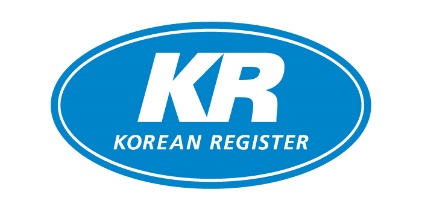 * Wire transfer only for payment method.How to purchase KR-CONFill out this order form and send it back to krcon@krs.co.kr or fax.We will reply with your pro-forma invoicePlease forward your remittance for the dues to the banking information on the invoice.Upon our receipt of your remittance, USB unit(s) will be sent by DHLSubscription will become valid for your Web/App IDActivation code for Install version will be sent via e-mailFeel free to contact us for more details.Company NameApplicant NameTelephoneE-mailRemarksInvoice/Billing addressShipping addressItemItemPriceQ’tyItemPriceQ’tyUSBNew600 USDInstall300 USDUSBRenewal300 USDInstall300 USDItemItemPriceQ’tyID(s)ID(s)PW (non-mandatory)PW (non-mandatory)WEB/APP IDNew250 USDWEB/APP IDRenewal250 USDKR-CON Price Policy 1. USB version2. ID versionNew purchase: $600 per 1 copyVolume discounts for new purchasers-3~10 units: 10% off-11~50 units: 20% off-51~100 units: 30% off-101 units~: 40% off$250 per 1 ID (Valid for a year)- 2 IDs: 10% off- 3 IDs: 20% off- 4 IDs: 30% off- KR-CON Web version (http://krcon.krs.co.kr)- KR-CON App version (iOS & Android)Maintenance: $300 per 1 copy (Previous purchasers only)Volume discounts for maintenance-20~50 units: 10% off-51~100 units: 20% off-101 units~: 30% off3. INSTALL version$300 per 1 copy (Valid for a year)- Can be used in an offline environment after initial download & installation (http://krcon.krs.co.kr)Contact Info. Convention & Legislation Service TeamKorean RegisterTel: +82 70 8799 8322Email: krcon@krs.co.kr